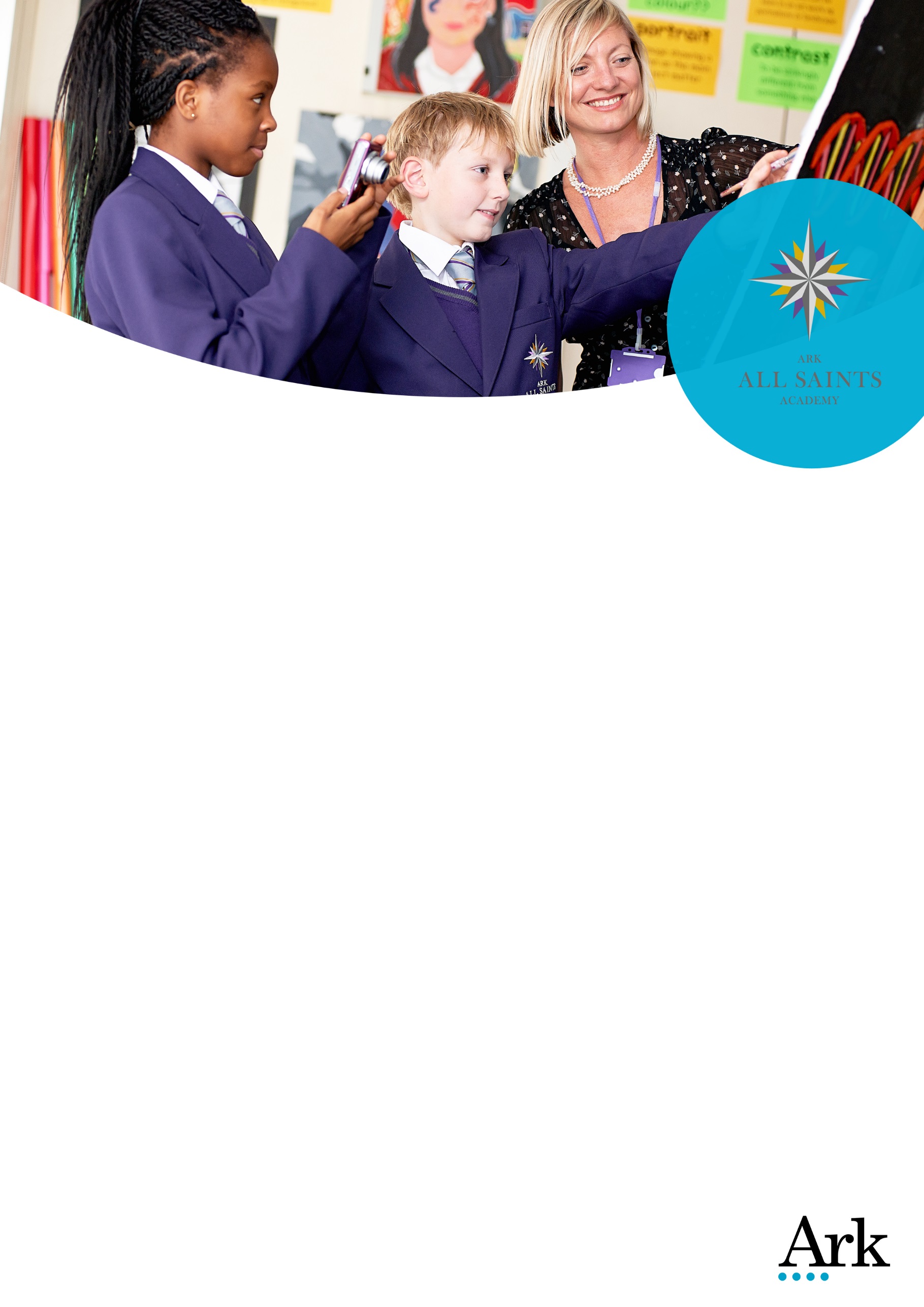 Lead Teacher for PEArk All Saints Academy opened in September 2013 with an intake of 120 year 7 pupils, and will grow year on year to become an 11 – 18 school by 2019.  
Our staff team is deeply committed to the new academy’s transformation and future, and looking to create a vision for success, a culture of academic achievement and a nurturing environment in which students can thrive.  A Church of England school whose only admission criteria is on distance, we welcome students of all faiths and none and we expect all members of staff to support and uphold the moral ethos of our academy.  We are now looking to appoint an inspirational Lead Teacher for PE to lead and raise standards in Physical Education.  This is a hugely important post given the successful candidate will build on the progress which is already being made within the PE department, while planning for the future and ensuring that we provide exceptional learning in PE in our new school building.This is a great opportunity for a highly motivated PE specialist to deliver an engaging and challenging curriculum that inspires children to appreciate PE and develop an interest in maintaining an active and healthy lifestyle. You will organise and run extra-curricular activities, sports clubs/events and help to ensure that the academy’s vision of high standards, academic and extracurricular achievement is upheld.  Our ideal candidate will:be passionate about teaching PE and committed to achieving excellent results for their studentshave experience in leading a team of Physical Education teachersdemonstrate high levels of ambition and optimism regarding what the academy and its students can achieve have experience of working in a challenging classroom environment, implementing and developing schemes to improve behaviourhave the resolve to make a real difference to the lives of pupilsbe committed to Ark’s ethos of high expectations and no excusesIn return, we offer outstanding professional development and training, attractive remuneration and a range of benefits including reduced gym membership and large retail discounts.  Your development as a teacher will be supported by the expertise of the senior leadership team and colleagues across the Ark network. If you are seeking a challenging and highly rewarding position, enriching the lives of our students, we would be delighted to hear from you. Please apply at https://goo.gl/2ILMwZ. Please submit your application by Friday 9th December.  We will review applications as we receive them; applicants may be contacted before the closing date.  For more information about our school please visit http://arkallsaintsacademy.org/. For any queries relating your application, please contact the recruitment team on recruitment@arkonline.org  or 0203 116 6345.  Closing Date: 		11am on Friday 9th December Start Date: 			April 2017Salary: 	Ark MPS (Inner London) £28,799– £39,195/UPS £44,261 - £47,998 with TLR 2A, dependent on experienceLocation:			Camberwell, LondonWe value diversity and are committed to safeguarding and promoting child welfare. The successful candidate will be subject to DBS and any other relevant employment checks.Job Description: Lead Teacher for PE  Reports to: 		Assistant PrincipalStart date:  		April 2017 Salary:        	Ark MPS (Inner London) £28,799– £39,195/UPS £44,261 - £47,998 with TLR 2A, dependent on experienceThe RoleAs Lead Teacher, you will lead, develop and manage the effective delivery of an outstanding curriculum which enables the highest level of student progress and attainment. You will lead the professional community of PE teachers to ensure high attainment of PE across the school.Key ResponsibilitiesLeadership and Management of the Subject TeamBuild and lead a high performing teamSupport, develop and line manage the department’s staff, through the provision of CPD, inset training days, supervising NQTs, ITT students and support staff, etc.Monitor, evaluate and continually improve the quality of planning, teaching, and assessment of all members of the PE teamManage departmental budget, resources and learning environment Lead behaviour management in the department, securing strong routines for learning, consistent with the school’s policy, and liaising with tutors and parents when necessaryDevelop strong partnerships and ensure regular communication with parents.Improving Teaching and LearningBe accountable for student progress in PE across the school at all key stages, ensuring that all students achieve results in line with, or better than, value-added predictions.Lead joint practice development across the department subject teams, ensuring that outstanding practice is shared with all staff in the department and the wider schoolModel outstanding teaching and lead collaborative planning and development, including the sharing of resources and best practice within the department Monitor the work of the department through rigorous and regular lesson observations, work scrutinies, and provide detailed, constructive feedbackMonitor the identification of and provision for students with individual needs, and develop differentiated learning and teaching methods and schemes of learning Liaise with other department heads on a regular basis to ensure curriculum and learning goals are met across all subject areas and to exploit cross-year and cross-curricular links Keep up to date with any changes in learning and teaching related to PE, DfE guidance, assessment regulations, etc. and ensure staff are kept informedCurriculum and AssessmentBe responsible for maintaining and tracking student progress across the department, analysing all relevant data to make data-driven changes to the curriculum design and intervention strategies and using the data to monitor the performance of subject staffPlan, deliver, monitor and evaluate the curriculum provision and enrichment for all year groups within the departmentPredict student outcomes and set ambitious targetsTeaching ResponsibilitiesSet high expectations so that all students are inspired, motivated and challenged to reach their full potential, and in doing so meet their progress and attainment targetsPlan and teach well-structured, differentiated lessons that are aligned to the school and/or network curriculum and cultivate every student’s intellectual curiosityUse data to inform teaching and learning, identify areas for intervention and provide feedback to students, staff and families in order to promote progress and outcomesManage behaviour effectively to create a safe, respectful and nurturing environment so that students can focus on learningWork collaboratively with both school and network colleagues as a committed team member, building successful, high performing teams Participate actively throughout the network, by attending relevant meetings, and, as appropriate, delivering network-wide training and initiativesWork with colleagues, students and families to develop a strong school community OtherCarry out other reasonable tasks as directed by Director of HumanitiesPerson Specification: Lead Teacher for PE  Qualification Criteria Qualified to teach and work in the UKQualified to degree level or aboveKnowledge, Skills and ExperienceExperience of raising attainment in a challenging classroom environment Experience of leading a team and/or developing othersExperience of having designed, implemented and evaluated effective, imaginative and stimulating Schemes of WorkExperience of improving the quality of teaching and learning through the development of schemes of work and high quality resourcesExperience of leading successful enrichment which inspire and motivate learners.Experience of interpreting complex student data to drive lesson planning and student progressExcellent understanding of both subject and general teaching pedagogyMastery of and enthusiasm for PEEffective and systematic behaviour management Knowledge of the national secondary education system, examinations and curriculumPersonal CharacteristicsGenuine passion for and a belief in the potential of every studentDeep commitment to Ark’s mission of providing an excellent education to every student, regardless of backgroundExcellent interpersonal, planning and organisational skillsResilient, motivated and committed to achieving excellence Reflective and proactive in seeking feedback to constantly improve practiceCommitment to regular and on-going professional development and training to establish outstanding classroom practice.Commitment to and understanding of professionalism in line with the National Teaching StandardsOther Commitment to equality of opportunity and the safeguarding and welfare of all studentsWillingness to undertake trainingThis post is subject to an enhanced DBS check.Ark is committed to safeguarding and promoting the welfare of children and young people in our academies.  In order to meet this responsibility, we follow a rigorous selection process. This process is outlined here, but can be provided in more detail if requested. All successful candidates will be subject to an enhanced Disclosure and Barring Service check.